Materiaal KeuzePlaatstaalIJzeren plaat, plaatstaalMaatvoeringMillimeters, mmKwaliteitMoet goed kunnen buigenAfwerkingOnbewerkt oppervlak, afgebraamdVoorraadmaat20x100BewerkbaarMakkelijk te buigen/vervormenToepassingConstructieMachinebouwABS:Acrylonitril-butadieen-styreen (ABS) is een thermoplast en een copolymeer die gebruikt wordt voor starre voorwerpen. Het bestaat uit 5 tot 30% 1,3-butadieen en zo'n 50% styreen, met de rest acrylonitril. Het is eenvoudig te spuitgieten en levert een glad en stevig aanvoelend plastic op. Bij verwerken zoals verwarmen, 3D-printen en boren komt een kenmerkende licht onaangename geur vrij.ProductieABS wordt industrieel hoofdzakelijk vervaardigd als een entcopolymeer: op een latex van polybutadieen worden zijketens opgebouwd van acrylonitril-styreenpolymeer.Een andere mogelijkheid is een mengeling (blend) te maken van acrylonitril-butadieen-rubber en styreen-acrylonitril-copolymeer, zodanig dat er een zekere mate van verbinding tussen beide ontstaat.EigenschappenABS is een vormvast materiaal en heeft weinig neiging tot kruip. De maximale gebruikstemperatuurligt tussen de 85 °C en de 100 °C, afhankelijk van de modificatie. Minimale gebruikstemperatuur is vanaf −35 °C. Het is een brandbaar polymeer, waar vlamvertragers aan moeten worden toegevoegd. Het is ook onderhevig aan veroudering door blootstelling aan de weersomstandigheden (UV-licht, zuurstof, vocht, hitte) omdat polybutadieen de oxidatie van polystyreen vergemakkelijkt. Daardoor verkleurt het plastic en verliest het zijn mechanische sterkte. Om dit tegen te gaan worden er ook UV-stabilisators aan toegevoegd.Houtsoort: Esdoorn En Vol-anilineleer soort: Grand classicVoorbeeld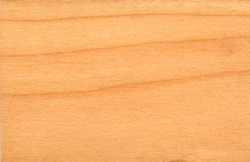 FamilieAceraceae.HoutbeschrijvingEuropees esdoorn is een fraaie blanke houtsoort met een wit- tot crèmeachtige kleur die aan het daglicht blootgesteld lichtgeel wordt. Om dit verkleuren tegen te gaan, maakt men wel gebruik van speciale vernissoorten en/ of bleekmiddelen. Tussen kernhout en spint van esdoorn bestaat geen of weinig kleurverschil. Over het algemeen vertoont het hout een gelijkmatige structuur. Door een vrij scherpe begrenzing van de groeiringen is op het kwartierse vlak meestal een fijn streepdessin en op het dosse vlak een bescheiden vlampatroon waar te nemen. Kenmerkend zijn de kleine spiegeltjes op het kwartierse vlak en de enigszins zijdeachtige glans. Bij oudere bomen kan een bruinachtige kern of donkerbruine streepvorming voorkomen. Dit geldt ook voor het Amerikaans soft maple dat ongeveer 25% zachter is dan hard maple. De kleur van hard en soft maple is sterk afhankelijk van plaats van herkomst. Ook van deze soort is het hart van oude bomen nogal eens donker verkleurd. In esdoorn kunnen mergvlekken voorkomen, veroorzaakt door insecten.HoutsoortloofhoutDraadRecht, soms golvend of wat warrig. Hout met regelmatig golvende draadrichting wordt voor sommige toepassingen (bijvoorbeeld muziekinstrumenten) zeer gewaardeerd. Amerikaans esdoorn levert soms ook fraai \gemoest\ hout (het zogenaamde bird\'s-eye maple).NerfFijn.Volumieke massa1. (530-)610- 640-680(-800) kg/m3 bij 12% vochtgehalte, vers 750-900 kg/m3.2. 720 kg/m3 bij 12% vochtgehalte.3. 540 kg/m3 bij 12% vochtgehalte.WerkenMiddelmatig.DrogenLangzaam. Europees esdoorn is aan de lucht goed te drogen, maar heeft een sterke neiging tot donker verkleuren. Door het houtoppervlak snel te laten aandrogen, kan de neiging tot verkleuren worden verminderd. Bij versneld drogen moet, als verkleuring van het hout zoveel mogelijk moet worden vermeden, de temperatuur lager dan 50 °C worden gehouden. Drooglatten tekenen snel af op droog esdoorn.BewerkbaarheidEsdoorn is, zowel met de hand als machinaal, gemakkelijk te bewerken. Bij het machinaal bewerken dient men rekening te houden met de voorkomende golvende draad.Spijkeren en schroevenGoed. Bij hard maple is voorboren noodzakelijk.LijmenGoed.BuigenEuropees esdoorn zeer goed, Amerikaans esdoorn goed.OppervlakafwerkingGoed.DuurzaamheidSchimmels 5.Anobium G.Termieten G.ImpregneerbaarheidKernhout 1.Spint 1.Amerikaans esdoorn-kernhout zou moeilijk tot zeer moeilijk impregneerbaar zijn. Het spint is goed impregneerbaar.